Szegedi Pitypang Evangélikus Óvoda  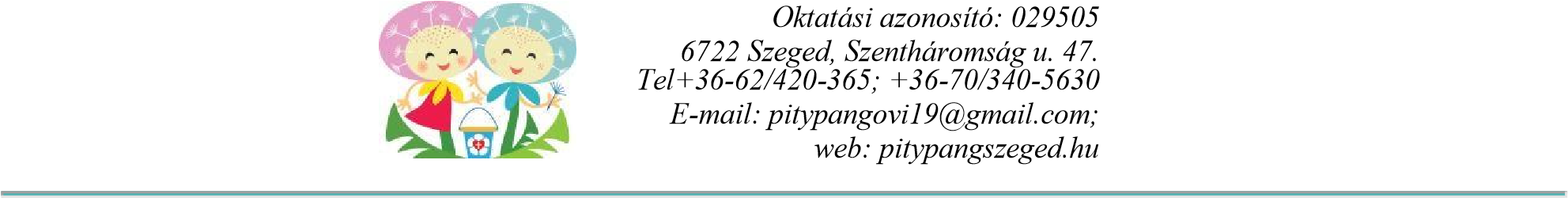 SZÁNDÉKNYILATKOZAT ÓVODAI FELVÉTELHEZAlulírott……………………………………………………………………... szülő/gondviselő, mint …………………………………………………………………………. kiskorú gyermek törvényes képviselője nyilatkozom arról, hogy a 40/2020.(III.11) Kormányrendeletben és a 7/2020.(III.25.) EMMI határozatban foglaltak figyelembe vételével szeretném beíratni gyermekemet a 2024/2025 nevelési évre a Szegedi Pitypang Evangélikus Óvodába, 2024. év szeptember hó 01. napjától.  Kérjük az alábbi adatokat a hivatalos okmányoknak megfelelően, OLVASHATÓAN kitölteni!  Gyermek neve*: ……………………………………………………………………………………  Születésének helye: ……………………………………  	ideje: …..….év………….. hó ….. nap      Állampolgársága: ………..………………    	Neme:        fiú       lány  **  Állandó lakcíme:……………………………………………………………………………………..  Tartózkodásihelye:………………………………………………...… Lakcímkártya száma: ……………………………………TAJ száma:   Felekezeti hovatartozása (kitöltése önkéntes):.……………………….  Jelenlegi intézménye (ha bölcsődés): ………………………………………………………………. Körzetes óvoda megjelölése: …………………....………..……………………………………….… Gyermekorvosának neve:…………………………………………………………………………….  Egyéb fontos tudnivaló gyermekemről, (pl.: különleges bánásmód, allergia, stb.) ………………...  …………………………………………………………………………………..…………………… …………………………………………………………………………………...……………...……   Anya adatai:   Neve:  …………………………. …………....  születési neve: ……………………………….…….  Állandó lakcíme: ……………………………………………………………………………...……..  Munkahelye:…………………………………………    foglalkozása:……………………...……....  Telefonos elérhetősége: ……………………………….  e-mail címe: ……………………………...   Apa adatai:   Neve:  ……………………………………………..  Állandó lakcíme: ………………………………………………………………………………..  Munkahelye:…………………………………………    foglalkozása:……………………...……....  Telefonos elérhetősége: ……………………………….  e-mail címe: ……………………………...  Büntetőjogi felelősségem tudatában nyilatkozom, hogy a fenti személyes adatokat önként adtam meg. Hozzájárulok, hogy a beiratkozáshoz szükséges személyes okiratainkat másolja, tárolja a Szegedi Pitypang Evangélikus Óvoda, az adatainkat az óvoda szabályzatai, pedagógiai dokumentumai és előírásai, és hatályos jogszabályok szerint használja fel, tárolja, kezelje, továbbítsa.  Dátum: ………………………………..   	  	  	  	    	  	  	  	  	  	……………………………………………………    	  	  	  	  	  	  		Szülő/törvényes képviselő aláírása  * teljes, anyakönyvezett névvel  **jelölje aláhúzással   NYILATKOZAT  	1) 	A szülők együttesen gyakorolják a szülői felügyeleti jogot  Alulírott .........................................................................................................................  (sz.n:...................................,szül.............................................an.:......................................... ) és.............................................................................................................................................   (sz.n:....................................,szül.:..............................................an.:...................................... )   ....................................................................................................... szám alatti lakosok nyilatkozunk, hogy kk. ..............................................................................................................................................   (sz.n:....................................,szül.:..............................................an.:...................................... )  ...............................................................................................................  szám alatti lakos vonatkozásában  a szülői felügyeleti jogot együttesen gyakoroljuk.  	 ……………………………………  			…………………………………… aláírás  								aláírás  	2) 	Az egyik szülő gyakorolja a szülői felügyeleti jogot  Alulírott .................................................................................................................................................   (sz.n: .................................... , szül.: .............................................. an.: ....................................................... )   ............................................................................................................ szám alatti lakos nyilatkozom, hogy kk. .........................................................................................................................................   (sz.n:....................................,szül.:..............................................an.:...................................... )   ...............................................................................................................  szám alatti lakos vonatkozásában a mellékelt dokumentum* alapján szülői felügyeleti jogot egyedül gyakorlom.  *szülők gyámhivatalban felvett nyilatkozata a szülői felügyeleti jog gyakorlásáról; másik szülő halotti anyakönyvi kivonata; Gyámhivatal határozata; Bíróság ítélete  …………………………………… 		           ……………………………………  aláírás    						  aláírás  3) Gyám(ok) a törvényes képviselő(k)  Alulírott...................................................................................................................................(sz.n:...................................,szül.:............................................an.:........................................ ) és.............................................................................................................................................   (sz.n:....................................,szül.:..............................................an........................................ )   .................................................................................................................................... szám alatti lakos(ok) nyilatkozom/nyilatkozunk, hogy kk.  ..........................................................................................................   (sz.n:....................................,szül.............................................an.:......................................... )   ...............................................................................................................  szám alatti lakos vonatkozásában a gyámhivatal  .......................  számú döntése alapján a törvényes képviseletet én/mi látom/látjuk el.  ……………………………………  		           ……………………………………                 aláírás     						aláírás  -  -  